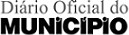 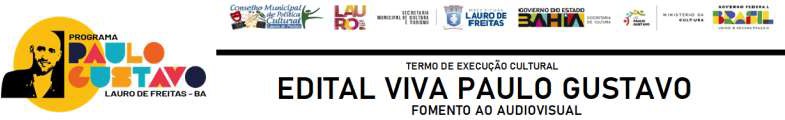 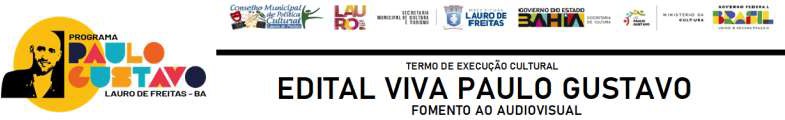 EDITAL SECULT N.º 003/2023TERMO DE EXECUÇÃO CULTURAL N° 001/ 2023PROCESSO ADMINISTRATIVO N° 14118/2023EDITAL VIVA PAULO GUSTAVO FOMENTO AO AUDIOVISUALANEXO VIMODELO DE RELATÓRIO DE CUMPRIMENTO DO OBJETOAs ações planejadas para o projeto foram realizadas? (  ) Sim, todas as ações foram feitas conforme o planejado.(  ) Sim, todas as ações foram feitas, mas com adaptações e/ou alterações.(  ) Uma parte das ações planejadas não foi feita.(  ) As ações não foram feitas conforme o planejado.A execução do projeto gerou algum produto? Exemplos: vídeos, produção musical, produção gráfica etc.(  ) Sim(  ) NãoQuais produtos culturais foram gerados? Você pode marcar mais de uma opção. Informe também as quantidades.(  ) Publicação(  ) Livro(  ) Catálogo(  ) Live (transmissão on-line)(  ) Vídeo(  ) Documentário(  ) Filme(  ) Relatório de pesquisa(  ) Produção musical(  ) Jogo(  ) Artesanato(  ) Obras(  ) Espetáculo(  ) Show musical(  ) Site(  ) Música(  ) Outros: ____________________________________________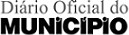 Pensando nos resultados finais gerados pelo projeto, você considera que ele: (Você pode marcar mais de uma opção).(  ) Desenvolveu processos de criação, de investigação ou de pesquisa.(  ) Desenvolveu estudos, pesquisas e análises sobre o contexto de atuação.(  ) Colaborou para manter as atividades culturais do coletivo.(  ) Fortaleceu a identidade cultural do coletivo.(  ) Promoveu as práticas culturais do coletivo no espaço em que foi desenvolvido.(  ) Promoveu a formação em linguagens, técnicas e práticas artísticas e culturais.(  ) Ofereceu programações artísticas e culturais para a comunidade do entorno.(  ) Atuou na preservação, na proteção e na salvaguarda de bens e manifestações culturais.De que modo o público acessou a ação ou o produto cultural do projeto?(  ) 1. Presencial.De que forma aconteceram as ações e atividades presenciais do projeto?(  )Fixas, sempre no mesmo local.(  )Itinerantes, em diferentes locais.(  )Principalmente em um local base, mas com ações também em outros locais(  ) 2. Virtual.Quais plataformas virtuais foram usadas?  (  ) 3. Híbrido (presencial e virtual).Quais plataformas virtuais foram usadas? De que forma aconteceram as ações e atividades presenciais do projeto?(  )Fixas, sempre no mesmo local.(  )Itinerantes, em diferentes locais.Onde o projeto foi realizado? Você pode marcar mais de uma opção.(  )Equipamento cultural público municipal.(  )Equipamento cultural público estadual.(  )Espaço cultural independente.(  )Escola.(  )Praça.(  )Rua.(  )Parque.(  )OutrosLauro de Freitas, _____ de ________________ de 2023.________________________________________________Assinatura do ProponenteDADOS DO PROJETODADOS DO PROJETONOME DO PROPONENTE:TÍTULO DA PROPOSTA:N.º DO ID CULTURAL:DATA OU PERÍODO DA REALIZAÇÃO DA PROPOSTA:VALOR RECEBIDO:DATA DE ENTREGA DO RELATÓRIO:RESUMO DO PROJETODescreva de forma resumida como foi a execução do projeto, destacando principais resultados e benefícios gerados e outras informações pertinentes.AÇÕES DESENVOLVIDASDescreva as ações desenvolvidas, com informações detalhando ações, datas, locais, horários, etc. Fale também sobre a eventuais alterações nas atividades previstas no projeto, bem como os possíveis impactos nas metas acordadas.CUMPRIMENTO DAS METASMetas integralmente cumpridas:• META 1 [Descreva a meta, conforme consta no projeto apresentado] ◦ OBSERVAÇÃO DA META 1: [informe como a meta foi cumprida]Metas parcialmente cumpridas (SE HOUVER): • META 1 [Descreva a meta, conforme consta no projeto apresentado] ◦ Observações da Meta 1: [Informe qual parte da meta foi cumprida] ◦ Justificativa para o não cumprimento integral: [Explique porque parte da meta não foi cumprida] Metas não cumpridas (se houver)• Meta 1 [Descreva a meta, conforme consta no projeto apresentado] ◦ Justificativa para o não cumprimento: [Explique porque a meta não foi cumprida]COMO OS PRODUTOS DESENVOLVIDOS FICARAM DISPONÍVEIS PARA O PÚBLICO APÓS O FIM DO PROJETO?Exemplos: publicações impressas, vídeos no YouTubeQUAIS FORAM OS RESULTADOS GERADOS PELO PROJETO?Detalhe os resultados gerados por cada atividade prevista no Projeto.PÚBLICO ALCANÇADOInforme a quantidade de pessoas beneficiadas pelo projeto, demonstre os mecanismos utilizados para mensuração, a exemplo de listas de presenças. Em caso de baixa frequência ou oscilação relevante informe as justificativas.QUANTAS PESSOAS FIZERAM PARTE DO PROJETO?Digite um número exato (exemplo: 23).HOUVE MUDANÇA NA EQUIPE AO LONGO DA EXECUÇÃO DO PROJETO?Se SIM, Informe se entraram ou saíram pessoas na equipe durante a execução do projeto.COMO FOI A DIVULGAÇÃO DO PROJETO?Informe como o projeto foi divulgado. Ex.: Divulgado no instagramQUAL FOI/FORAM A(S) CONTRAPARTIDA(S) DO PROJETO?Descreva como a contrapartida foi executada, quando foi executada e onde foi executada.TÓPICOS ADICIONAISInclua aqui informações relevantes que não foram abordadas nos tópicos anteriores, se houver.ANEXOSJunte documentos que comprovem que você executou o projeto, tais como listas de presença, relatório fotográfico, vídeos, depoimentos, entre outros...